Quickest route from Calgary to the Handhills Classic Ride and Pre-War Rally! (GPS with this link: https://cutt.ly/YYCtoHCR .. Original link https://goo.gl/maps/8fuP1WPhpHt1YZ956) 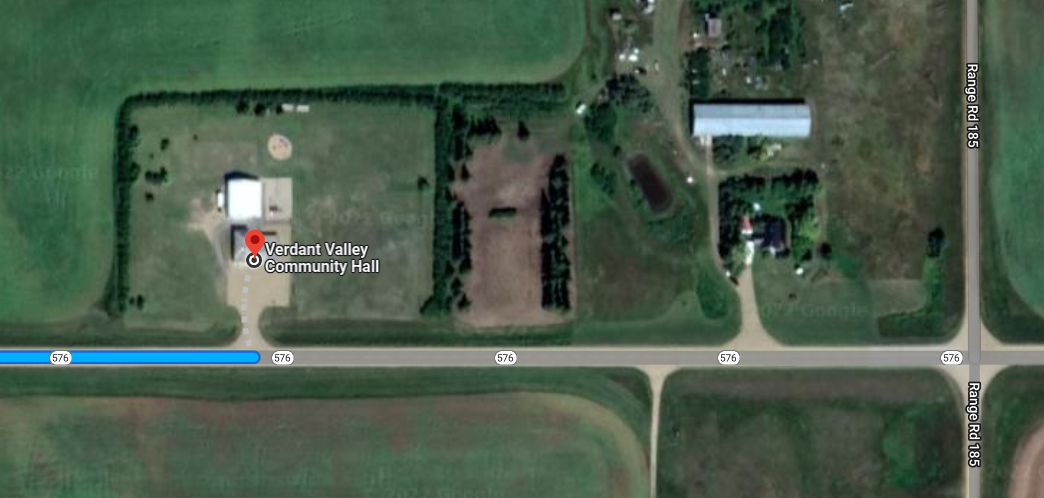 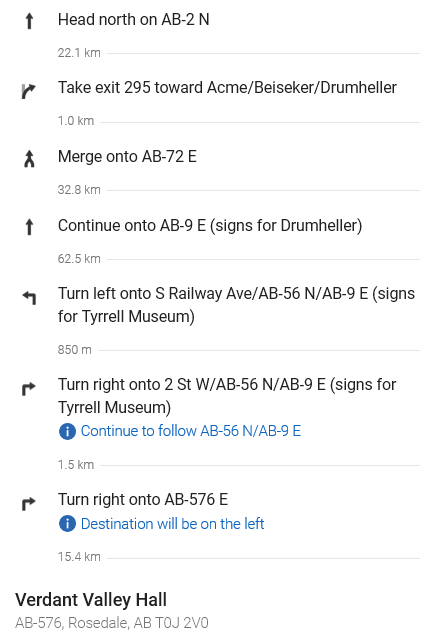 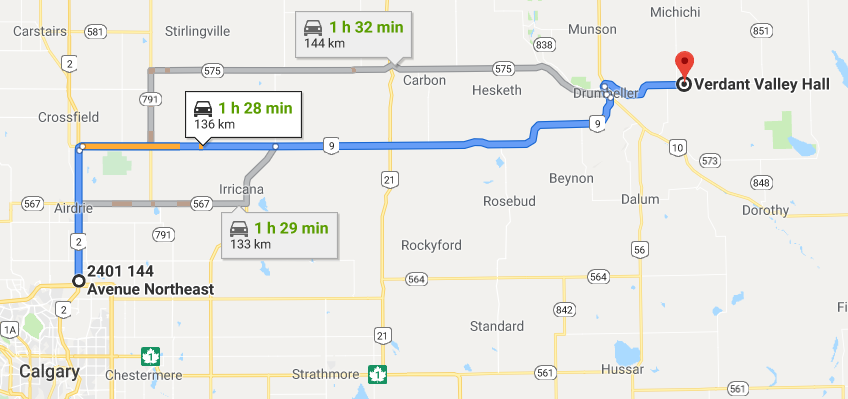 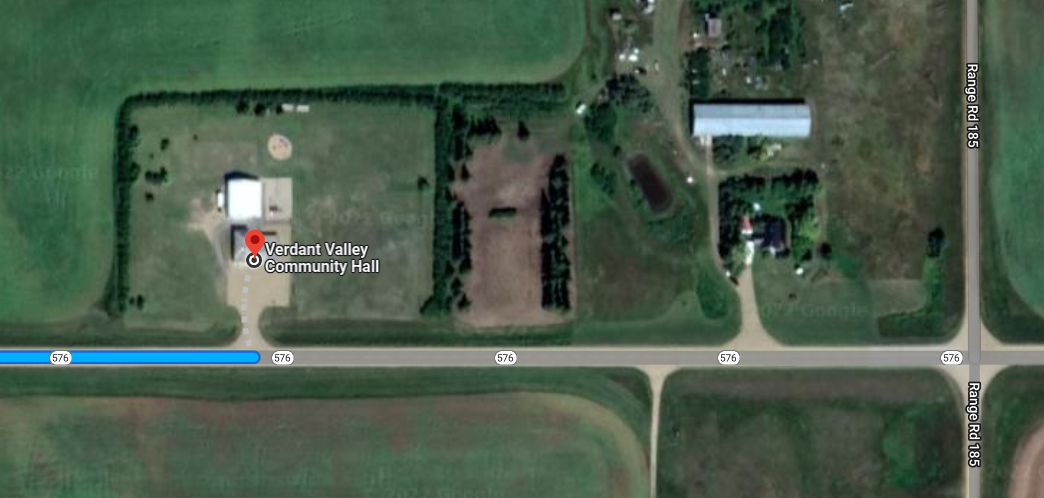 